Stappenplan nieuw kanaal volgen.STAP 1: meld je aan bij Gimme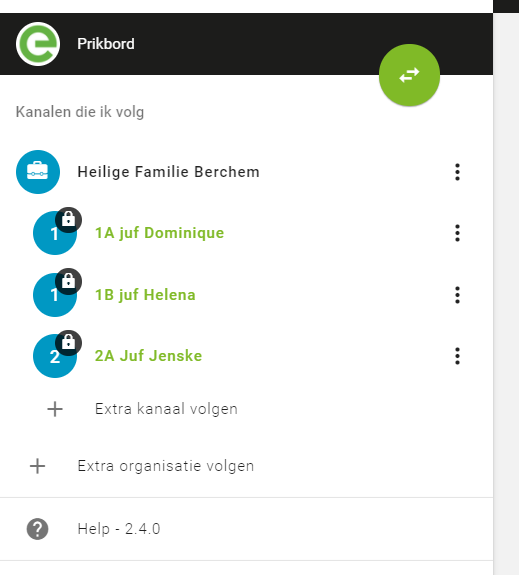 STAP 2: klik op de 3 puntjes naast de klassen en kies ‘ONTVOLG’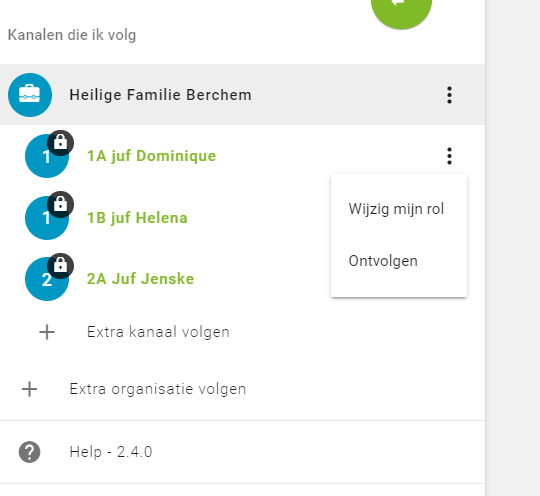 STAP 3: klik op ‘Extra organisatie volgen’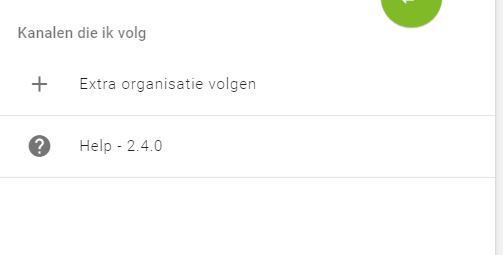 STAP 4: zoek onze school op de kaart, tik in de zoekbalk: Jan Moorkensstraat. Klik op ‘70’ op de kaart. Zoom dan in op ‘Brilschans’. Zo vind je gemakkelijk onze school. 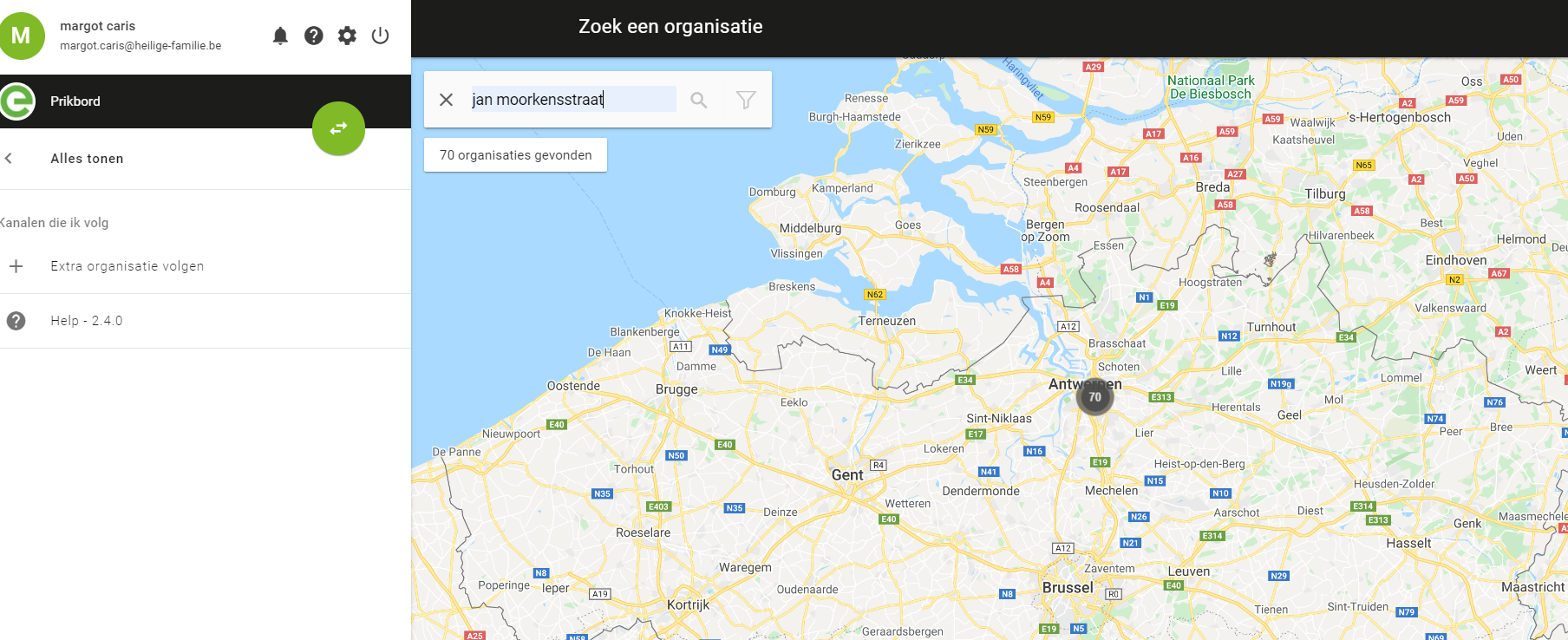 STAP 5: duid de klassen van uw kinderen aan en wacht op goedkeuring  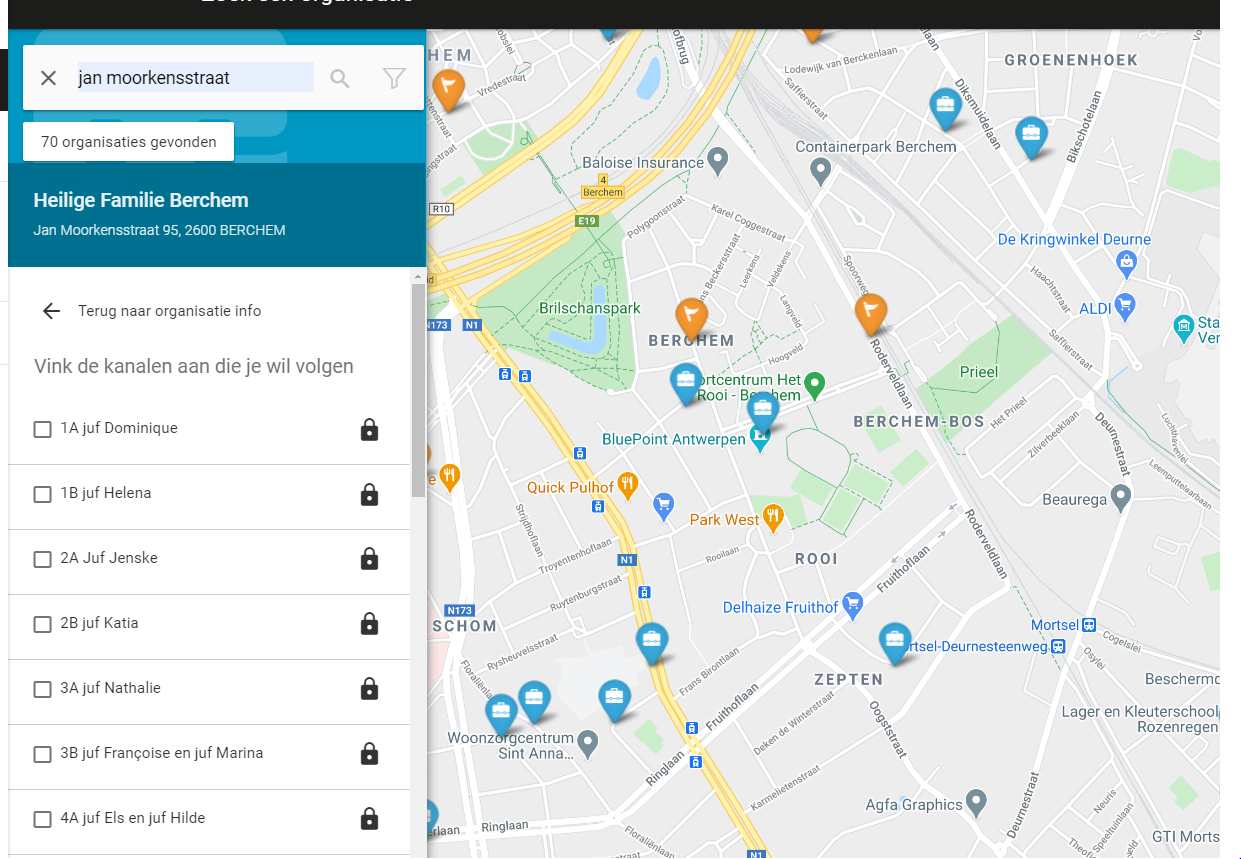 